国際理解教育推進事業 ～Project for the Promotion of International Understanding　Education～■□■■□■ふりかえりシート■□■■□■実施日（いつ？）　　　　　　　年　　　　　月　　　　　日学校／団体名（どこ？）　　　　　　　　　　　　　　　　 　　　　　講師氏名（じぶんのなまえ）　　　　　　　　　　　　　　　　　　　　　　　　　　　　1　の（をしましたか？したはどれくらい？）2　でをしましたか。　□の　	□の　	□の　	□のなの話　□の（									）　□ゲーム（どんなゲーム？）　□（どんなことをしましたか？）3　せ　□でんわ	□メール	□その　□2～3	□5～6	□10		□そのほか（　　　　）4　センターに言いたいことは、ありますか？があるは、にってください！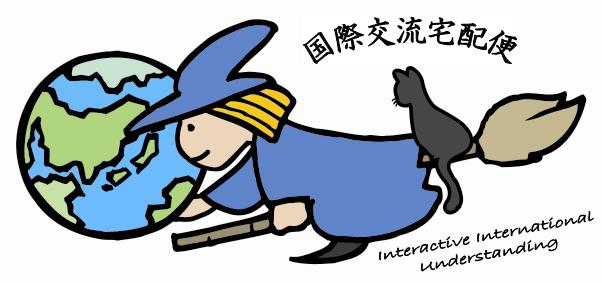 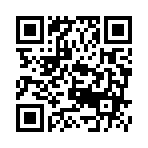 ふりかえりシート　オンライン　提出用QR　コードオンラインで書いたときは、郵送しなくていいです。